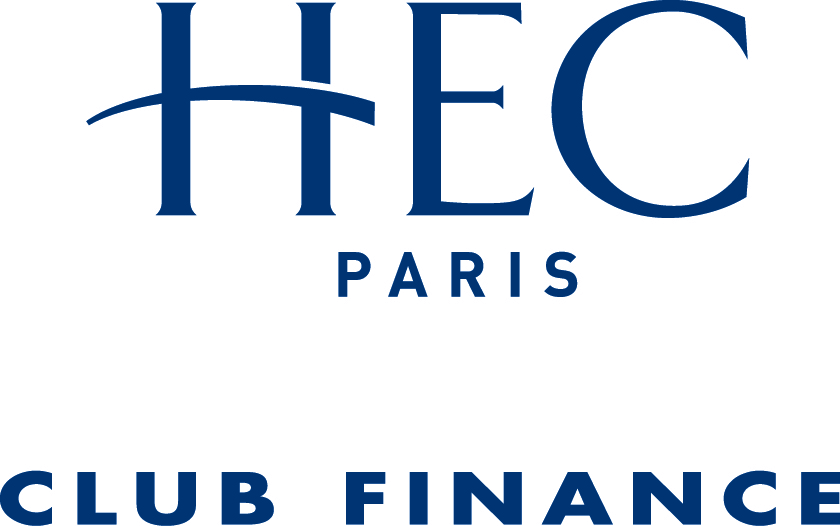 Jouy-en-Josas, Janvier 2022Bulletin d’adhésion 2022Bulletin d’adhésion 2022à transmettre à l’intention de : Christel JullienHEC Paris - Club Finance1 rue de la Libération78351 Jouy-en-Josas cedex - FranceTél. : 01 39 67 97 86 - jullienc@hec.frhttp://campus.hec.fr/club_finance/à transmettre à l’intention de : Christel JullienHEC Paris - Club Finance1 rue de la Libération78351 Jouy-en-Josas cedex - FranceTél. : 01 39 67 97 86 - jullienc@hec.frhttp://campus.hec.fr/club_finance/ Madame*  Monsieur*Nom* : Prénom* : Fonction* : Fonction* : Nom de l’organisation* : Nom de l’organisation* : Adresse*   professionnelle    personnelle : Adresse*   professionnelle    personnelle : Téléphone Fixe/Mobile : Téléphone Fixe/Mobile : Mail* : Mail* : (*) Les informations communiquées ci-dessus seront celles figurant dans l’annuaire 2022(*) Les informations communiquées ci-dessus seront celles figurant dans l’annuaire 2022Facturation(1) :  professionnelle  personnelle Facturation(1) :  professionnelle  personnelle A l’intention de : A l’intention de : Adresse : Adresse : Téléphone Fixe/Mobile : Téléphone Fixe/Mobile : Mail : Mail : Formules « Adhésion annuelle »Formules « Adhésion annuelle »	« Corporate » - Cotisation de 1 000 euros	« Individuel » - Cotisation de 200 euros Chèque à l’ordre de HEC Paris – EESC et à adresser au Secrétariat du Club Finance à l’attention de Christel Jullien  Chèque à l’ordre de HEC Paris – EESC et à adresser au Secrétariat du Club Finance à l’attention de Christel Jullien  Virement à effectuer en indiquant les mentions : CFINANCE, Nom et Prénom du bénéficiaire
(pour obtenir le RIB, merci de contacter Christel Jullien au 01 39 67 97 86 ou jullienc@hec.fr) Virement à effectuer en indiquant les mentions : CFINANCE, Nom et Prénom du bénéficiaire
(pour obtenir le RIB, merci de contacter Christel Jullien au 01 39 67 97 86 ou jullienc@hec.fr) Règlement à réception de facture - (1)Merci de compléter obligatoirement les champs « Facturation » Règlement à réception de facture - (1)Merci de compléter obligatoirement les champs « Facturation »Fait le à SignatureImportant : Consulter en Annexe 1 “Information collecte des données”Important : Consulter en Annexe 1 “Information collecte des données”annexe 1Information collecte de donnéesLa saisie de l'ensemble des champs est obligatoire, à défaut, votre adhésion ne sera pas correctement évaluée.HEC Paris collecte et traite vos données personnelles afin d’assurer la sélection de l'Adhérent au Club Finance, le suivi administratif et financier de l'adhésion, l’ouverture de ses droits relatifs à l’Accès, l’accès aux offres proposées, le suivi de sa participation au Club Finance, sa participation à la vie de la communauté du Club Finance via des échanges avec d’autres participants, la création d'un annuaire reprenant l'identité, les coordonnées et éléments de la vie professionnelle des participants et qui sera diffusé aux membres du Club Finance ainsi que l’envoi du bulletin d’adhésion pour l’année suivante. Ces données et celles collectées lors de la consultation de notre site Web seront traitées informatiquement à des fins de recherche et d’analyse statistiques. HEC Paris s’engage à transmettre les données personnelles relatives à l’Adhérent et ou Participant, aux seuls membres inscrits au Club Finance, le cas échéant, à ses partenaires organisateurs des événements ouverts à l'Adhérent, à ses prestataires techniques chargés de l’hébergement, de l’enregistrement et de la bonne gestion du Site et/ou de la Plateforme. Les données seront conservées jusqu'à 2 ans après la non-réinscription ou la désinscription d'un membre.En vertu de la Loi, l’Adhérent et ou Participant dispose du droit d’accès, de rectification, de suppression sur les données le concernant en s'adressant à jullienc@hec.frIl peut aussi s'opposer et demander à limiter à ce traitement en contactant donnees-personnelles@hec.Pour en savoir plus sur la gestion de vos données et de droits, consultez https://www.hec.edu/fr/politique-concernant-la-protection-des-donnees-personnelles.